Publicado en Barcelona el 14/10/2021 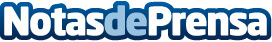 La prevención como mejor estrategia contra el dolor, según Pablo de la SernaLa Asociación Internacional para el Estudio del Dolor (IASP) y la Organización Mundial de la Salud (OMS) promueven desde el año 2004 y cada 17 de octubre el Día Mundial del Dolor, con el objetivo de mejorar la calidad de vida de las personas que lo padecenDatos de contacto:Miriam RieraMás información en www.thermacare.es y en www.angelinipharma.es695179803Nota de prensa publicada en: https://www.notasdeprensa.es/la-prevencion-como-mejor-estrategia-contra-el Categorias: Nacional Medicina Industria Farmacéutica Medicina alternativa http://www.notasdeprensa.es